Oberschule Neu Wulmstorf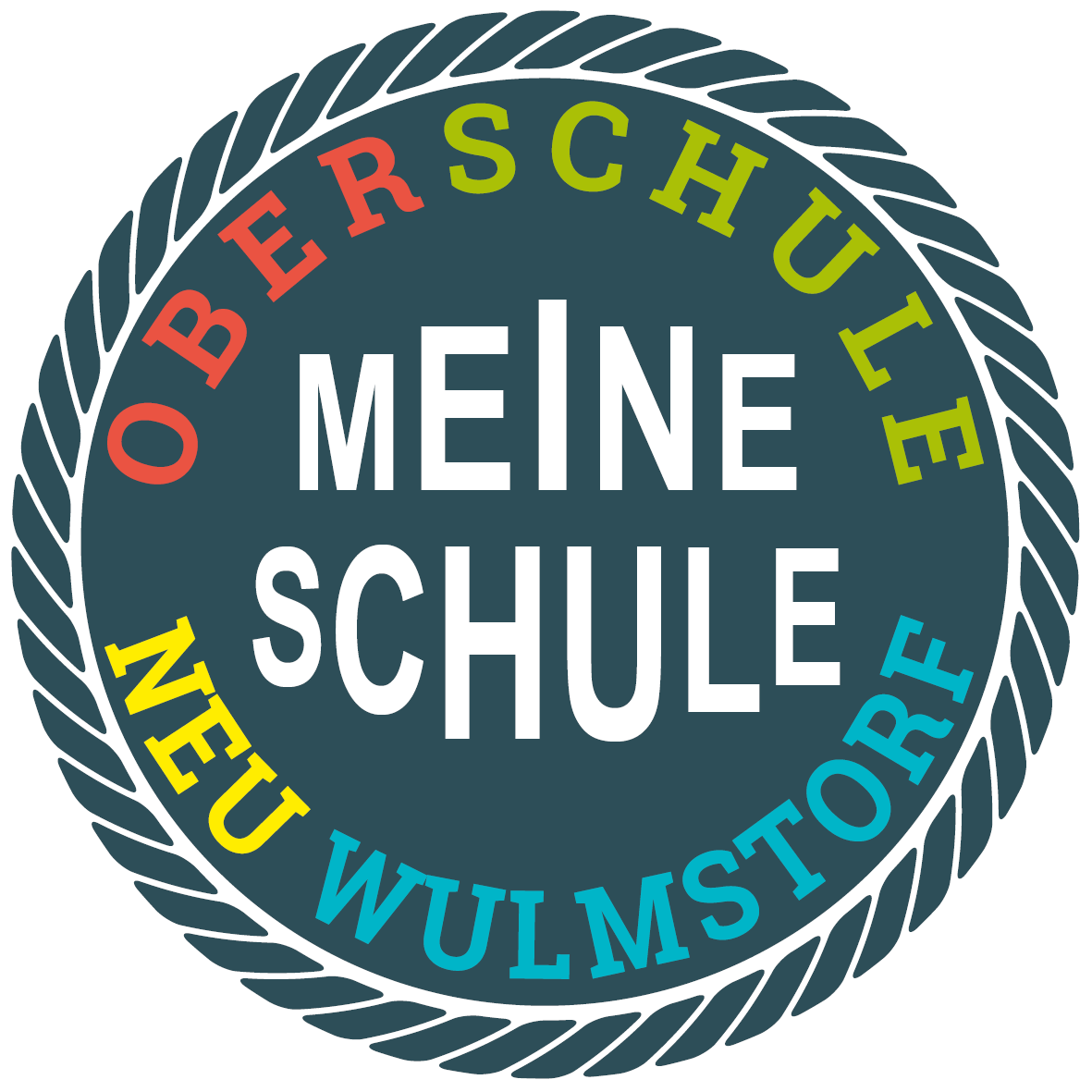 Liste der für die entgeltliche Ausleihe vorgesehenen LernmittelHauptschulzweigSchuljahr:    2022/2023	Jahrgang / Klasse:    10Die folgenden Lernmittel können gegen Entgelt ausgeliehen werden:Um an dem Leihverfahren teilzunehmen, muss das Entgelt bis zum 01.06.2022 unter Angabe des Schülernamens und der zukünftigen Klassenstufe auf folgendes Konto entrichtet werden:Bank: Sparkasse Harburg Buxtehude,IBAN:DE69 2075 0000 0060 0339 90SWIFT-BIC: NOLADE21HAMDie Arbeitshefte werden am Anfang des Schuljahres nach Rücksprache mit der Fachlehrkraft angeschafft.FachLehrwerk und VerlagISBN-Nr.€ PreisDeutschDoppel-Klick 10, Cornelsen978-3-06-061670-122,00MathematikMaßstab 10, Schroedel978-3-507-84535-029,95EnglischHighlight 6, Cornelsen978-3-06-034127-624,75WirtschaftEinblicke Wirtschaft 2, Klett978-3-12-103550-2 24,95BiologieErlebnis Biologie 3, Westermann978-3-14-117052-825,50Chemie/ PhysikErlebnis Physik/Chemie 3, Schroedel	978-3-507-77183-331,95ErdkundeDurchblick Erdkunde 9/10, Westermann978-3-14-114088-029,50Geschichte/ PolitikDurchblick Geschichte/Politik 9/10, Westermann978-3-14-110467-730,95Summe der Ladenpreise für die obigen Lernmittel219,55 €05€ Entgelt für die Ausleihe42,00 € 